SPECYFIKACJA ISTOTNYCH WARUNKÓW ZAMÓWIENIAWymiana układu odbioru kondensatu parowego w Dziale Parafin w lokalizacji TrzebiniaWSTĘPCelem zadania jest wymiana układu odbioru kondensatu parowego zlokalizowanego w Dziale Parafin, ORLEN Południe S.A. Zakład Trzebinia.Funkcją układu jest odbiór kondensatu z Instalacji Hydrorafinacji Parafin oraz Instalacji Antyzbrylaczy, a następnie jego zawrót do elektrociepłowni (Dział Energetyka). Kondensat jest również wykorzystywany jako woda do mycia aparatów i infrastruktury w obrębie Działu Parafin.WARUNKI LOKALIZACYJNE Zakres2.1 Opracowanie projektu wykonawczego2.1.1 Dokumentacja powinna zawierać co najmniej:kartę tytułową,spis zawartości,opis techniczny,precyzyjne określenie przedmiotu i granicy projektowania,plan sytuacyjny tras kablowych, rurociągów i lokalizacji urządzeń, schematy P&ID, schemat blokowy,schematy elektryczne (obwodowe i montażowe) w tym: uziemienia, zasilania i sterowania,rzut izometryczny,listę kablową: zasilająca i sterownicza,wykaz rurociągów,karty doboru urządzeń/specyfikację techniczną urządzeń (DATASHEET),obliczenia projektowanych elementów (np. elektryczne/konstrukcyjne/wytrzymałościowe/ itp.),zestawienie materiałowe (ilościowe w formie tabeli) wymagane badania, próby funkcjonalne, sprawdzenia odbiorowe oraz zestawienia niezbędnych materiałów i części zapasowych wymagane do rozruchu,odwołanie do wymogów, norm i przepisów prawnych,2.1.2 Uzyskanie wymaganych decyzji pozwoleń administracyjnych ( jeżeli będą wymagane, np. WZ, pozwolenie na budowę, zgłoszenie itp.)Wykonanie dokumentacji budowlanej zgodnie z obowiązującymi przepisami prawa budowlanego niezbędnej do dokonania zgłoszenia prac budowlanych lub uzyskania decyzji pozwolenia na budowę w zależności co będzie wymagane wraz z późniejszymi uzupełnieniami (jeżeli zajdzie konieczność).Wykonawca oprócz ilości dokumentacji wymaganej do urzędów, przekaże Zamawiającemu dokumentację w wersji papierowej (min. 1 kpl) opisanej jako „do użytku wewnętrznego” i elektronicznej (2x płyta CD oraz 2x nośnik USB),Inwestor udzieli Wykonawcy niezbędnych pełnomocnictw, Opracowane dokumenty przed złożeniem w urzędzie, należy pozytywnie zaopiniować u Inwestora,W przypadku zastrzeżeń i wezwań ze strony urzędów, Wykonawca dokona niezbędnych uzupełnień i wyjaśnień z zachowaniem wymaganych terminów,Wykonawca przekaże Inwestorowi co najmniej 1 kompletny dokument stanowiący kopie dokumentu złożonego do urzędu wraz z potwierdzeniem jego złożenia w urzędzie. Wersję elektroniczną raportu należy umieścić na nośnikach elektronicznych łącznie z dokumentacją wykonawczą [E] lub powykonawczą [EPC].2.1.3 Wykonanie analizy HAZOP i SILPo wykonaniu dokumentacji projektowej należy wykonać ocenę bezpieczeństwa procesowego poprzez przeprowadzenie analizy HAZOP zaprojektowanych elementów i układów instalacji.Analizę należy przeprowadzić w oparciu o matryce ryzyka procesowego obowiązującą u Inwestora.Jeżeli w trakcie analizy HAZOP zajdzie konieczność dokonania zmiany celem podniesienia poziomu bezpieczeństwa, należy przeprowadzić analizę SIL, dokonać rewizji dokumentacji a wprowadzone zmiany uwzględnić podczas realizacji prac. Wykonawca prac w ramach umowy dokona wynikających z tego zmian podczas realizacji prac Z przeprowadzonej analizy należy wykonać raport i dostarczyć Inwestorowi w co najmniej 2 kompletach w tym co najmniej jeden egzemplarz będzie stanowił oryginał. Wersję elektroniczną raportu należy umieścić na nośnikach elektronicznych łącznie z dokumentacją powykonawczą2.1.4 Dodatkowe wymagania do projektuDokumentacja w wersji elektronicznej będzie wykonana w plikach edytowalnych (DWG, word, excel itp.) wraz z  ich odpowiednikami w formacie PDF,Dopuszcza się wspólny egzemplarz wersji elektronicznej dokumentacji dla wszystkich branż. W przypadku wprowadzenia rewizji w dokumentacji, wykonawca dostarczy nową aktualną kopię wersji papierowej (lub arkusz zmian) i elektronicznej.Dokumentacja będzie wykonana w języku polskim,Przyjęty wariant rozwiązania projektowego jak również projekty wykonawcze, wymagają uzyskania pozytywnej opinii i akceptacji  przez przedstawicieli Inwestora,Zapewnienie dostępu do każdej armatury zaprojektowanej lub istniejącej w obszarze będącym przedmiotem zadania poprzez zaprojektowanie podestu, drabiny lub chodnika komunikacyjnego (zgodnie z przepisami, normami oraz Instrukcją inwestora),Zapewnienie wymaganej szerokości dojścia i miejsca w celu obsługi urządzeń, (zgodnie z przepisami i normami),2.2 Realizacja2.2.1 Realizacja projektu obejmuje:Zakup i dostawę aparatów i urządzeńDemontaż i utylizacja istniejących elementów obiektów lub rurociągów wymagających likwidacji w celu realizacji zadania lub wskazanych przez Inwestora Tymczasowe demontaże kolizyjnych przewodów, rurociągów i tras kablowych na czas wykonania robót z ich późniejszym odtworzeniem po zakończeniu prac. Wykonanie niezbędnych prac budowlano – montażowychPrzeprowadzenie kalibracji,  prób i testów funkcjonalnych oraz wymaganych przepisami badań i pomiarów elektrycznych, uziemienia itp. oraz przedstawienie stosownych protokołówUdział w rozruchu technologicznymUporządkowanie placu budowy,Przeprowadzenie stosownych szkoleń wskazanych pracowników Inwestora dla potrzeb rozruchu,  uruchomienia i obsługi urządzeń2.2.2 Warunki realizacjiWszelkie dopasowania i zmiany wykonywanych, przenoszonych  jak i istniejących obiektów i elementów, również wynikające z nieujęcia w dokumentacji lub nieprecyzyjnego zaprojektowania są w zakresie Wykonawcy.Dostawa wszelkich innych elementów i urządzeń nie wyszczególnionych w dokumentacji projektowej a wymaganych w celu prawidłowego wykonania i funkcjonowania Przedmiotu Umowy,Jeżeli nie zostało ustalone inaczej, wszystkie podesty i przejścia komunikacyjne wskazane w projekcie należy wykonać jako nowe elementy i oznaczyć pod kątem bezpieczeństwa (jeżeli nie wskazano inaczej to pierwszy i ostatni stopień kolorem żółtym),Zapewnienie wymaganej szerokości dojścia i miejsca do obsługi urządzeń (zgodnie z przepisami i normami), również jeżeli w projekcie nie zostało to określone. Przed montażem urządzeń i oprzyrządowania wymagana jest konsultacja Wykonawcy z obszarem BHP Inwestora (Wykonawca przedstawi  dokument potwierdzający ustalenia). W  przypadku braku uzgodnień wszelkie zmiany wynikłe z ich braku są po stronie i na koszt Wykonawcy,Oznakowanie i kolorystyka rurociągów na całej długości zgodnie ze standardami branżowymi obowiązującymi w ORLEN Południe S.A.,Wszystkie urządzenia, włączniki/wyłączniki, kontrolki oraz armatura będą posiadały trwałe opisy z numerem technologicznym oraz spełnianą funkcją,Jeżeli nie zostanie ustalone inaczej, za przygotowanie urządzeń do odbiorów i prób odpowiada Wykonawca,2.2.3 Dokumentacja powykonawcza2.2.3.1 Przekazanie Zamawiającemu dokumentacji powykonawczej:Dokumentacja projektowa powykonawcza z naniesionymi zmianami dokonanymi w toku wykonywania robót z zachowaniem rozbicia na poszczególne branże tzw. „as built drawings”. Każda ze stron będzie posiadała opis „DOKUMENTACJA POWYKONAWCZA” w kolorze czerwonym,Instrukcje obsługi dostarczonych urządzeń, DTR,Wykaz tabelaryczny wszystkich urządzeń wraz z numerami seryjnymi/fabrycznymi,Wykaz tabelaryczny powstałych obiektów/urządzeń/licencji/WNiP  itp. z oszacowaną ich wartością, Protokoły z przeprowadzonych kontroli, prób i badań, w tym:badanie ochrony przed porażeniem przez samoczynne wyłączenie,badanie rezystancji izolacji obwodów,inne jeżeli są wymagane przepisami prawa i normami przed oddaniem obiektów do użytkowania,protokół z przeprowadzenia prób funkcjonalnych zamontowanych urządzeń i systemów,protokoły kalibracji  i sprawdzeń urządzeń, detektorów, armatury, osprzętu i urządzeń PiA badań szczelności, prób ciśnieniowych i wytrzymałościowych itd. Inwentaryzację geodezyjną powykonawczą z naniesionymi zmianami i potwierdzenie zgłoszenia ich do ośrodka geodezyjnego (jeżeli wymagane decyzjami administracyjnymi)Oświadczenie wykonawcy o wytworzonych odpadach oraz sposobie ich zagospodarowania (zagospodarowanie / wywiezienie i przekazanie do utylizacji),Pozostałe elementy dokumentacji takie jak: atesty materiałowe, certyfikaty EX, wyniki prób maszyn i urządzeń w języku polskim lub angielskim wraz z tabelarycznym wykazem którego wykonanego elementu dotyczą,2.2.3.2 Wymagania dla dokumentacji powykonawczej:Dokumentacja zostanie podzielona i skatalogowana z podziałem na branże.Każdy egzemplarz będzie posiadał spis treści i oddzielenie poszczególnych jej części,Wykonawca przekaże Zamawiającemu zaakceptowaną dokumentację w wersji papierowej (min. 2 kpl) i elektronicznej (2x płyta CD oraz 2x nośnik USB)Dokumentacja w wersji elektronicznej będzie wykonana w plikach edytowalnych (DWG, word, excel itp.) wraz z  ich odpowiednikami w formacie PDF.Dokumentacja użytkowania i obsługi (DTR) będzie wykonana w języku polskim. Jeżeli będzie posiadała odwołanie do innych instrukcji i schematów, również one zostaną dostarczone w języku polskim. Jeżeli oryginalne dokumenty producenta będą w innym języku, Wykonawca oprócz oryginalnego dokumentu dostarczy wersje przetłumaczoną na język polski. Wykonawca dokona aktualizacji posiadanych przez inwestora schematówistniejących instalacji w zakresie dokonanych zmian i zapisze je w wersji edytowalnej (pliki DWG) – według decyzji użytkownika.Dla dokumentacji papierowej co najmniej jedna wersja będzie stanowiła oryginał z podpisami (m.in. protokoły z badań i sprawdzeń),Wykonawca przygotuje niezbędne dokumenty do uzyskania decyzji o pozwoleniu na użytkowanie / dokonania skutecznego zgłoszenia zakończenia robót wraz z ewentualnymi uzupełnieniami wymaganymi przez urzędy w czasie umożliwiającym ich złożenie w wyznaczonym terminie (jeżeli wymagane)2.3 Warunki dodatkoweZe względu na brak możliwości długotrwałego wyłączenia aktualnego układu odbioru kondensatu na czas wykonania nowej instalacji, na etapie projektowania należy przewidzieć lokalizację urządzeń i orurowania w taki sposób aby możliwe było wykonanie nowej instalacji, a następnie przepięcie układu ze starego na nowy i demontaż starego.Przed złożeniem ofert wymagana jest wizja lokalna potwierdzona protokołem.Stan aktualnySchemat ideowy – stan aktualny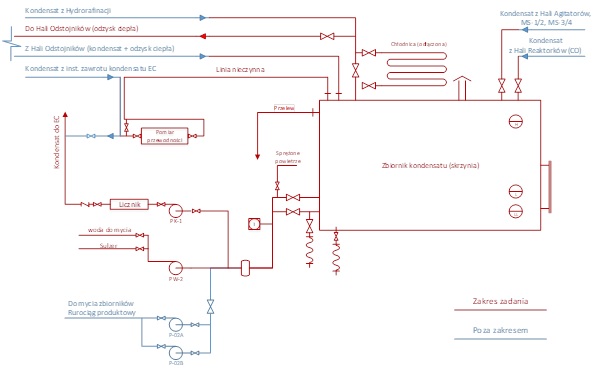 OpisKondensat jest odbierany do bezciśnieniowego zbiornika skrzyniowego o pojemności 50 [m3]. Zbiornik jest wyposażony w układ pomiaru poziomu (sondy pomiarowe LL, L, H), włazy rewizyjne górny i dolny, rurę przelewową, chłodnice powietrzne do rozpraszania ciepła, zawór czerpalny.Doprowadzenie kondensatu realizowane jest 5 króćcami z różnych lokalizacji:Instalacja Hydrorafinacji ParafinHala Agitatorów, zbiorniki MS-1/2, zbiorniki MS-3/4, Hala OdstojnikówHala reaktorków Instalacja zawrotu kondensatu EC (linia nieczynna)Dopływ kondensatu z Instalacji Hydrorafinacji jest wyposażony w układ odbioru ciepła odpadowego kondensatu. Może być on kierowany poprzez Halę odstojników, gdzie ciepło kondensatu jest wykorzystywane do podgrzewania zbiorników skrzyniowych (odstojników) O-38/39/40/41/43. Realizuje się to poprzez połączenia linii kondensatu z wężownicami zbiorników, standardowo zasilanych parą.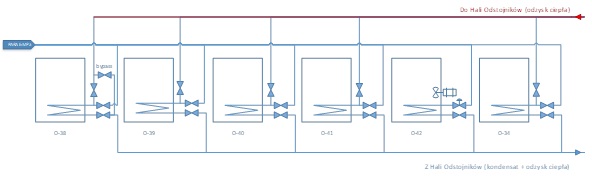 Ekspedycja kondensatu do wydziału Energetyki odbywa się za pomocą pompy wirowej zlokalizowanej w pompowni przy Hali Odstojników (pompa kondensatu PK-1). Pompa jest sterowana sygnałami z układu pomiaru poziomu w zbiorniku kondensatu. Objętość kondensatu zawracanego do wydziału Energetyki jest monitorowana za pomocą licznika zlokalizowanego za pompą. Instalacja jest wyposażona w układ pomiaru przewodności kondensatu. Rurociąg tłoczny z pompy PK-1 łączy się z rurociągiem tłocznym z innej instalacji zawrotu kondensatu do Elektrociepłowni.Pobór kondensatu na potrzeby mycia aparatów i infrastruktury jest realizowany za pomocą pomp zlokalizowanych w pompowni przy Hali Odstojników: PW-2, P-02A/B. Wszystkie ww pompy pobierają kondensat ze zbiornika kondensatu poprzez wspólny kolektor. Do kolektora doprowadzona jest linia sprężonego powietrza, służącego do opróżniania rurociągów z wody.Zbiornik jest wyposażony w zawór czerpalny do poboru gorącej wody na bieżące potrzeby (mycie butelek, urządzeń).W rejonie planowanej inwestycji nie występują strefy zagrożenia wybuchem.Założenia projektoweProjekt powinien przewidywać:Wymianę zbiornika kondensatu wraz z opomiarowaniemPojemność: sugerowana 10 [m3]Ciśnienie: sugerowane wykonanie bezciśnienioweMateriał: stal nierdzewnaZbiornik izolowany Opomiarowanie: odtworzenie układu pomiaru poziomu i sterowania pomp kondensatu, lokalny pomiar temperatury, cieczowskazWyposażenie dodatkowe: dren, zawór czerpalny, właz rewizyjny, przelewZe względu na możliwość wystąpienia w kondensacie zanieczyszczeń produktami z instalacji (parafina, olej) wskutek nieszczelności wężownic, sugeruje się zastosowanie rozwiązań zapewniających ograniczenie mieszania się kondensatu w zbiorniku, pozwalające na grawitacyjne rozdzielenie faz i usunięcie zanieczyszczeń lub wyposażenie układu w odpowiedni układ kontroli.Wymianę pomp kondensatu PK-1, PW-2Wydajność pompy PK-1: 5 m3/hWydajność pompy PW-2: 10 m3/hWymiana licznika kondensatuUmożliwić zastosowanie pompy PW-2 jako rezerwy pompy PK-1 (połączenie z rurociągiem na EC)Zabudowę nowego, oddzielnego rurociągu tłocznego od pompy PK-1 do wydziału Energetyka.Instalację układu rozpraszania ciepła z kondensatu na linii doprowadzającej kondensat z Instalacji Hydrorafinacji (do stosowania zamiennie z układem odbioru ciepła w Hali Odstojników)Usunięcie układu pomiaru przewodności kondensatuRozszerzenie układu odbioru ciepła kondensatu z Instalacji Hydrorafinacji Parafin do podgrzewania odstojników O-32/33/34/36/37.Zapewnienie możliwości awaryjnego zrzutu kondensatu z lokalizacji „Hala Agitatorów, MS-1/2, MS-3/4” do kanalizacji z pominięciem zbiornika kondensatu.Zaprojektowanie wymaganych nowych odcinków rurociągówRurociągi izolowaneOgrzewanie elektryczne odcinków poza budynkami (zabezpieczenie przeciwrozmrożeniowe)Położenie nowego odcinka kanalizacji w celu zapewnienia odbioru kondensatu z przelewu zbiornika i odwodnienia placu przy zaworze czerpalnym. Uzupełnienie nawierzchni placu (np. kostka brukowa).SPOSÓB PROWADZENIA POSTĘPOWANIA ORAZ SKŁADANIA OFERTOferty składane będą na Platformie Zakupowej Connect w otwarty zapytaniu ofertowym.Składanie ofert będzie odbywać się równolegle – Oferenci składać będą jednocześnie część formalną, techniczną i handlową oferty. Do każdej z powyższych części przewidziano osobny formularz oferty.Oferty oceniane będą przez Zespół Zakupowy etapowo – dlatego ważne jest, aby każdy z elementów oferty (formalny/ techniczny/ handlowy) był załączony przez Oferenta w wyznaczonej sekcji na Platformie Connect – gdyż na danym etapie oceny widoczny dla oceniających jest wyłącznie dana część oferty (formalna / techniczna / handlowa).PRZEBIEG OFERTOWANIA:Oferenci, wraz z zapytaniem ofertowym otrzymają dostęp do zakresu rzeczowego wraz załącznikami:FORMULARZ - Oferty Formalnej.FORMULARZ - Oferty Technicznej.FORMULARZ - Oferty Handlowej.Wzór umowy.Wyciąg z ruchu materiałowego i osobowego.Zasady Środowiskowe i BHP w ORLEN Południe.Kodeks postepowania dla Dostawców Grupy Kapitałowej ORLEN.Klauzula Informacyjna.Klauzula antykorupcyjna.Oświadczenie o beneficjencie rzeczywistym.Lista podwykonawców – wzór.„Instrukcja realizacji prac w oparciu o pisemne zezwolenia i pozwolenia”„Instrukcja blokowania energii – System LOTO” „Instrukcja prowadzenia prac na wysokości” „Instrukcja prowadzenia pomiarów substancji niebezpiecznych”.„Instrukcja realizacji prac z połączeniami kołnierzowymi oraz podczas rozszczelnienia aparatów”„Instrukcja przygotowania i realizacji prac w zbiornikach”. „Instrukcji realizacji prac ziemnych”„Instrukcja bezpiecznej eksploatacji maszyn i narzędzi w środowiskach roboczych”.„Instrukcja Zasady projektowania, budowy i eksploatacji przejść oraz pomostów roboczych”Branżowe Standardy Techniczny w obrębie zadań inwestycyjno-remontowych w ORLEN Południe S.A.Potwierdzenie przeprowadzenia wizji lokalnej.i zostaną poproszeni o złożenie oferty zgodnej z formularzami poszczególnych części oferty.Zamawiający zastrzega sobie możliwość uzupełniania wszystkich dokumentów przez Oferentów przez cały okres zapytania ofertowego.Brak spełnienia któregoś z kryteriów formalnych lub technicznych uprawnia Zamawiającego do odrzucenia oferty. Przewidziano jednak dopytania kierowane do Oferentów, celem wyjaśnienia lub uzupełnienia ofertyKryteria formalne oceniane będą w formule 0/1 (nie spełnia / spełnia)Kryteria techniczne oceniane będą w formule 0/1 (nie spełnia / spełnia)Kryteria handlowe to: Złożenie oferty handlowej na załączonym formularzu, wraz  załącznikami oraz określenie warunków handlowych (cena, termin płatności) na Platformie ConnectSposób wyceny: Oferent wycenia całość realizacji zadania w formie ryczałtu – cena powinna zawierać wszystkie elementy niezbędne do realizacji zadania.Przewidziane jest przeprowadzenie negocjacji w różnych formach tj. negocjacji bezpośrednich, negocjacji za pomocą elektronicznego systemu aukcyjnego.Oferty jak i wszelkie pytania należy składać wyłącznie za pośrednictwem platformy zakupowej Connect. Odpowiedź będzie przekazana tą samą drogą.Językiem wiodącym postępowania jest język polski Oferty techniczne i uwagi do draftu umowy wymagane są w języku polskim. Negocjacje i korespondencja odbywać się będą w języku polskim.W przypadku Oferentów zagranicznych umowa będzie dwujęzyczna (polsko-angielska) z zastrzeżeniem iż w przypadku kwestii spornych wiodąca będzie wersja polska umowy .ORLEN Południe S.A. zastrzega sobie prawo do dowolnego wyboru podmiotu/podmiotów, z którymi będą prowadzone negocjacje w odniesieniu do części lub całości zakresu złożonych odpowiedzi oraz do zawarcia umowy z więcej niż jednym Dostawcą wyłonionym w drodze negocjacji, przy czym zakres umowy może obejmować całość lub część zakresu złożonej odpowiedzi na zapytanie ofertoweORLEN Południe S.A. zastrzega sobie prawo do odwołania zamknięcia procesu wyboru Dostawcy i odstąpienia od negocjacji bez podania przyczyn. Z tego tytułu nie przysługują żadne roszczenia wobec Zapraszającego.Niniejsze zapytanie stanowi zaproszenie do negocjacji w rozumieniu art. 72 k.c., a tym samym nie mają zastosowania przepisy dotyczące oferty w rozumieniu art.66 i n. k.cObowiązek informacyjny:Administratorem Danych jest ORLEN Południe S.A. z siedzibą w Trzebini przy ul. Fabryczne 22, 32-540 Trzebinia, NIP: 628-00-00-977, REGON: 272696025.Administrator Danych w celu należytej ochrony danych osobowych powołał Inspektora Ochrony Danych, z którym można się skontaktować pod adresem e-mail: rodo.poludnie@orlen.plDane osobowe będą przetwarzane w celu realizacji postępowania zakupowego.Odbiorcami danych są:organy administracji publicznej na mocy odpowiednich przepisów prawa;podmioty zewnętrzne współpracujące z Administratorem na mocy stosownych umów powierzenia przetwarzania danych osobowych oraz przy zapewnieniu stosowania przez ww. podmioty adekwatnych środków technicznych i organizacyjnych zapewniających ochronę danych;Dane osobowe będą przetwarzane przez okres niezbędny dla realizacji postępowania zakupowego, a po tym okresie dla celów i przez okres oraz w zakresie wymaganym przez przepisy prawa lub dla zabezpieczenia ewentualnych roszczeń.Każdemu przysługuje prawo do:dostępu do treści swoich danych oraz ich sprostowania, usunięcia lub ograniczenia przetwarzania,wniesienia sprzeciwu wobec przetwarzania,wniesienia skargi do Urzędu Ochrony Danych Osobowych.Podanie danych osobowych jest dobrowolne, ale niezbędne do wzięcia udziału w postępowaniu zakupowym.